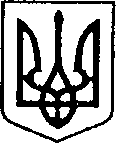 УКРАЇНАЧЕРНІГІВСЬКА ОБЛАСТЬН І Ж И Н С Ь К А    М І С Ь К А    Р А Д АВ И К О Н А В Ч И Й    К О М І Т Е ТР І Ш Е Н Н Явід  07 березня 2024 р.	м. Ніжин	                            	 №   129Відповідно до пункту а ст.34, ст. ст. 40, 42, 52, 53, 59, 73 Закону України «Про місцеве самоврядування в Україні», Регламенту виконавчого комітету Ніжинської міської ради VIII скликання, затвердженого рішенням Ніжинської міської ради Чернігівської області від 24 грудня 2020 року № 27-4/2020, програми з виконання власних повноважень Ніжинської міської ради на 2024 рік затвердженої рішенням Ніжинської міської ради Чернігівської області VIIІ скликання від 08.12.2023 р. №2-35/2023, виконавчий комітет Ніжинської міської ради вирішив: 1. Фінансовому управлінню (Писаренко Л.В.) на виконання програми з виконання власних повноважень Ніжинської міської ради на 2024 рік затвердженої рішенням Ніжинської міської ради Чернігівської області VIIІ скликання від 08.12.2023 р. №2-35/2023 перерахувати кошти у розмірі 8635,00 грн (вісім тисяч шістсот тридцять п’ять гривень) виконавчому комітету Ніжинської міської ради згідно кошторису (додається) КПК 0210180; КЕКВ 2210.2. Відділу бухгалтерського обліку виконавчого комітету Ніжинської міської ради (Єфіменко Н.Є.) забезпечити виконання цього рішення у частині оплати.3. Відділу інформаційно-аналітичної роботи та комунікацій з громадськістю (Пустовіт С.М.) забезпечити оприлюднення даного рішення на офіційному сайті Ніжинської міської ради протягом п’яти робочих днів з дня його прийняття.4. Контроль за виконанням даного рішення покласти на заступника міського голови з питань діяльності виконавчих органів ради Смагу С.С.Головуючий на засіданні виконавчого комітетуНіжинської міської ради перший заступник міського голови з питань діяльності виконавчих органів ради                                                        Федір ВОВЧЕНКОКОШТОРИС   ВИТРАТ     на виконання програми з виконання власних повноважень Ніжинської міської ради на 2024 рік затвердженої рішенням Ніжинської міської ради Чернігівської області VIIІ скликання від 08.12.2023 р. №2-35/2023, з метою інформування населення та забезпечення  оплати  придбання та виготовлення плакатів паперових через укладання угод з надавачами послуг (КПК 0210180 ): Заступник міського голови                                        Сергій СМАГАПро фінансування заходів програми з виконання власних повноважень Ніжинської міської ради на 2024 рікДодаток до рішення виконавчого комітетувід     07.03.  2024 р. № 1291. Придбання та виготовлення поліграфічної продукції -плакатів паперових /КЕКВ 2210/Всього:8 635,00 грн 